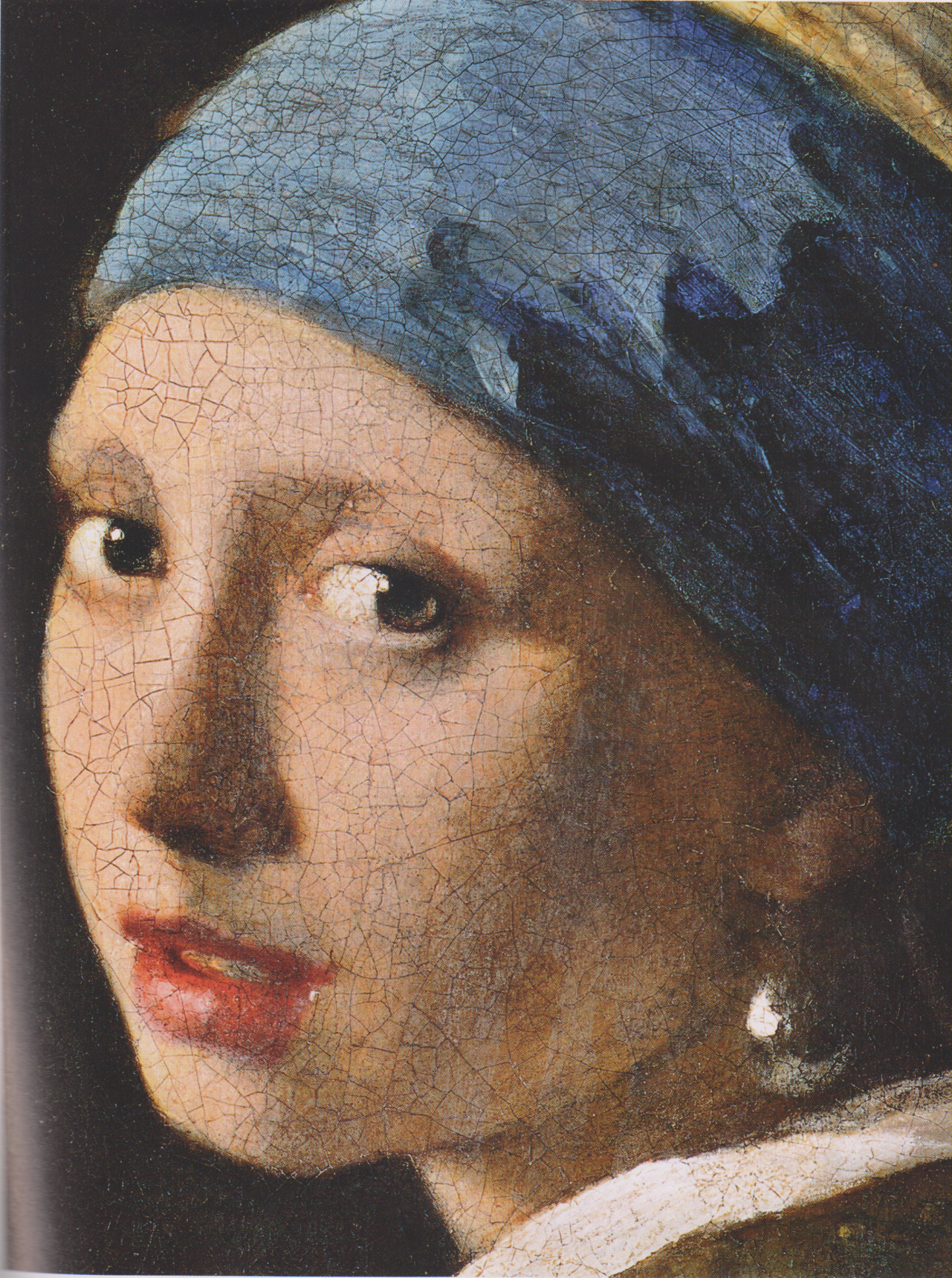 Ian Vermeer, La ragazza con l’orecchino di pela, 1665-1666, particolare, olio su tela, L’Aja, Mauritshuis